CONFIDENTIAL Responding to Abuse Form for Children and Adults at Risk of HarmResponding to Abuse Form for Children and Adults at Risk of HarmPlease fill out this form as close in time to the eventsPlease fill out this form as close in time to the eventsName of Places of Worship/Organisation:Name of Child/Young Person/Adult at Risk:Address:DateTime of incidentSequence of Events/Actual Words Used/Observations; (Brief description of the incident that caused concern) Sequence of Events/Actual Words Used/Observations; (Brief description of the incident that caused concern) Indicate the location of any physical abuse observedFront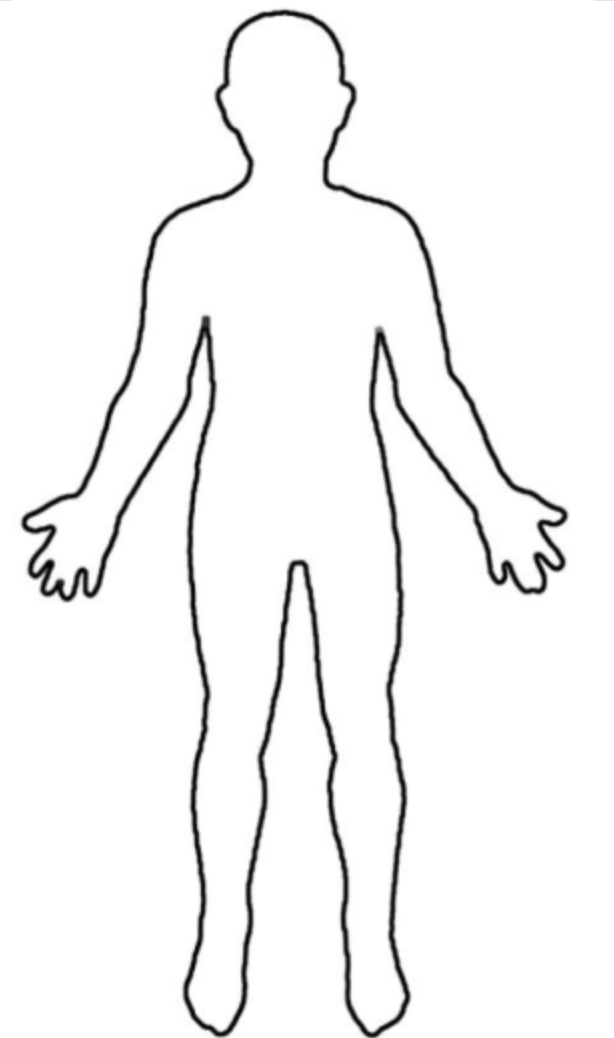 BackOther Agencies known to be involved with the client  (please tick and give details) Police Probation Service Social Services Adult Learning Mental Health Service Local Housing Authority Voluntary Sector Details:Action Taken (including person(s) contacted and any later actions with dates): Action Taken (including person(s) contacted and any later actions with dates):  Name of person completing the form:Role in the organisation:Contact details: Date of reportTime of reportFurther notesFurther notes